Seropédica,  de  de .Assinatura Coordenador e CarimboIDENTIFICAÇÃO DO COORDENADOR E CONVÊNIOIDENTIFICAÇÃO DO COORDENADOR E CONVÊNIOIDENTIFICAÇÃO DO COORDENADOR E CONVÊNIOIDENTIFICAÇÃO DO COORDENADOR E CONVÊNIOIDENTIFICAÇÃO DO COORDENADOR E CONVÊNIONº: Convênio Nº: Agência: Agência: C/C: Nome do Projeto: Nome do Projeto: Nome do Projeto: Nome do Projeto: Nome do Projeto: Coordenador: Coordenador: Celular: E-mail: E-mail: Secretário (a): Secretário (a): Celular: E-mail: E-mail: DADOS DO BENEFICIÁRIODADOS DO BENEFICIÁRIODADOS DO BENEFICIÁRIODADOS DO BENEFICIÁRIODADOS DO BENEFICIÁRIODADOS DO BENEFICIÁRIONome: Nome: Item do Plano de Trabalho: Item do Plano de Trabalho: Item do Plano de Trabalho: ID Membro: Protocolo:CPF: Banco: Banco: Agência: C/C: Deslocamento: Deslocamento: Deslocamento: Período:  a Valor Unitário: Valor Total: Nome: Nome: Item do Plano de Trabalho: Item do Plano de Trabalho: Item do Plano de Trabalho: ID Membro: Protocolo:CPF: Banco: Banco: Agência: C/C: Deslocamento: Deslocamento: Deslocamento: Período:  a Valor Unitário: Valor Total: Nome: Nome: Item do Plano de Trabalho: Item do Plano de Trabalho: Item do Plano de Trabalho: ID Membro: Protocolo:CPF: Banco: Banco: Agência: C/C: Deslocamento: Deslocamento: Deslocamento: Período:  a Valor Unitário: Valor Total: Nome: Nome: Item do Plano de Trabalho: Item do Plano de Trabalho: Item do Plano de Trabalho: ID Membro: Protocolo:CPF: Banco: Banco: Agência: C/C: Deslocamento: Deslocamento: Deslocamento: Período:  a Valor Unitário: Valor Total: 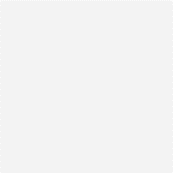 